Пояснительная запискак учебному плану по специальности19.02.08 Технология мяса и мясных продуктов(гр.6008)Нормативная база реализации ОПОП СПОНастоящий учебный план основной профессиональной образовательной программы среднего профессионального образования Государственное бюджетное профессиональное образовательное учреждение Московской области «Щелковский колледж» разработан на основе федерального государственного образовательного стандарта (далее – ФГОС) среднего профессионального образования (далее – СПО) по специальности 19.02.08 Технология мяса и мясных продуктов, утвержденного приказом  Минобрнауки России 22 апреля 2014  года № 379 (зарегистрирован Министерством юстиции Российской Федерации 31 июля 2014 г., регистрационный N 33389);1.Нормативные основания для разработки учебного плана:Федеральный государственный образовательный стандарт (далее – ФГОС) среднего профессионального образования (далее – СПО) по профессии 43.01.09 Повар, кондитер, утвержденный приказом Министерства образования и науки Российской Федерации № 1569 от 09.12.2016 г.;ФГОС среднего общего образования, утвержденного приказом Министерства образования и науки Российской Федерации от 17 мая 2012 г. N 413, зарегистрированного Министерством юстиции (7 июня 2012 г. N 24480), реализуемого в пределах ОПОП с учетом технического профиля получаемого профессионального образования;Федеральный закон от 29 декабря 2012 № 273-ФЗ «Об образовании в Российской Федерации» (с изменениями);Приказ Министерства образования и науки Российской Федерации от 14 июня 2013 г. № 464 «Об утверждении порядка организации и осуществления образовательной деятельности по образовательным программам среднего профессионального образования» (Зарегистрировано в Минюсте РФ 30 июля 2013 г. Регистрационный N 29200);Приказ Министерства науки и высшего образования РФ и Министерства просвещения РФ от 30 июня 2020 г. N 845/369 "Об утверждении Порядка зачета организацией, осуществляющей образовательную деятельность, результатов освоения обучающимися учебных предметов, курсов, дисциплин (модулей), практики, дополнительных образовательных программ в других организациях, осуществляющих образовательную деятельность". (Зарегистрировано в Минюсте РФ 28 августа 2020 г. Регистрационный N 59557);Приказ Министерства науки и высшего образования РФ и Министерства просвещения РФ от 5 августа 2020 г. N 885/390 "О практической подготовке обучающихся". (Зарегистрировано в Минюсте РФ 11 сентября 2020 г. Регистрационный N 59778);Приказ Министерства науки и высшего образования РФ и Министерства просвещения РФ от 5 августа 2020 г. N 882/391 "Об организации и осуществлении образовательной деятельности при сетевой форме реализации образовательных программ". (Зарегистрировано в Минюсте РФ 10 сентября 2020 г. Регистрационный N 59764);Приказ Министерства просвещения РФ от 26 августа 2020 г. N 438 "Об утверждении Порядка организации и осуществления образовательной деятельности по основным программам профессионального обучения". (Зарегистрировано в Минюсте РФ 11 сентября 2020 г. Регистрационный N 59784);Приказ Министерства просвещения РФ от 28 августа 2020 г. N 441 "О внесении изменений в Порядок организации и осуществления образовательной деятельности по образовательным программам среднего профессионального образования, утвержденный приказом Министерства образования и науки Российской Федерации от 14 июня 2013 г. N 464". (Зарегистрировано в Минюсте РФ 11 сентября 2020 г. Регистрационный N 59771);Профессиональный стандарт 33.011 Повар (утвержден  приказом Министерства труда и социальной защиты  Российской Федерации от 08.09.2015 г. № 610н., зарегистрирован Министерством юстиции Российской Федерации 29 сентября 2015 г., регистрационный № 39023); Профессиональный стандарт 33.010 Кондитер (утвержден  приказом Министерства труда и социальной защиты  Российской Федерации от 07.09.2015 г. № 597н., зарегистрирован Министерством юстиции Российской Федерации 21 сентября 2015 г., регистрационный № 38940); Профессиональный стандарт 33.014 Пекарь (утвержден  приказом Министерства труда и социальной защиты  Российской Федерации от 01.12.2015 г. № 914н., зарегистрирован Министерством юстиции Российской Федерации 25 декабря 2015 г., регистрационный № 40270);Приказ Министерства образования и науки Российской Федерации от 16 августа . № 968 «Об утверждении порядка проведения государственной итоговой аттестации по образовательным программам среднего профессионального образования» (с изменениями, внесенными Приказом Минобрнауки России от 31 января .  № 74 «О внесении изменений в Порядок проведения государственной итоговой аттестации по образовательным программам среднего профессионального образования, утвержденный приказом Министерства образования и науки Российской Федерации от 16 августа . № 968»); Приказ Министерства образования и науки Российской Федерации от 17 ноября 2017 г. N 1138 «О внесении изменений в порядок проведения государственной итоговой аттестации по образовательным программам среднего профессионального образования, утвержденный приказом Министерства образования и науки Российской федерации от 16 августа 2013 г. N 968;Приказ Министерства образования и науки Российской Федерации от 17.05.2012 N 413 "Об утверждении федерального государственного образовательного стандарта среднего общего образования" (Зарегистрировано в Минюсте России 07.06.2012 N 24480);Приказ Министерства образования и науки Российской Федерации от 07 июня 2017 г. N 506 «О внесении изменений в федеральный компонент государственных образовательных стандартов начального общего, основного общего и среднего (полного) общего образования, утвержденный приказом Министерства образования Российской федерации от 5 марта 2004 г. N 1089;Приказ Министерства образования и науки Российской Федерации от 25 октября 2013 г. N 1186 «О порядке заполнения, учета и выдачи дипломов о среднем профессиональном образовании и их дубликатов», зарегистрированного в Минюсте России 29 ноября 2013 г. N 30507;Приказ Министерства образования и науки Российской Федерации от 9 января 2014 г. № 2 «О порядке применения организациями, осуществляющими образовательную деятельность, электронного обучения, дистанционных образовательных технологий при реализации образовательных программ», зарегистрированного Министерством юстиции Российской Федерации 4 апреля 2014 г. Регистрационный № 31823;Приказ Министерства образования и науки Российской Федерации от 20.01.2014 N 22 (ред. от 10.12.2014) "Об утверждении перечней профессий и специальностей среднего профессионального образования, реализация образовательных программ по которым не допускается с применением исключительно электронного обучения, дистанционных образовательных технологий", зарегистрированного в Минюсте России 21.02.2014 N 31377;Постановление Правительства Российской Федерации от 22 января 2013 г. № 23 «О Правилах разработки, утверждения и применения профессиональных стандартов»;Трудовой кодекс Российской Федерации от 30 декабря 2001г. №197-ФЗ (с изменениями);Приказ Минтруда Российской Федерации от 12 апреля 2013 г. №148н «Об утверждении уровней квалификации в целях разработки проектов профессиональных стандартов»;Приказ Министерства образования и науки Российской Федерации от 29 октября 2013г. № 1199 «Об утверждении перечней профессий и специальностей среднего профессионального образования» (зарегистрирован Министерством юстиции Российской Федерации 26 декабря 2013 г., регистрационный N 30861), с изменениями, внесенными приказами Министерства образования и науки Российской Федерации от 14 мая 2014 г. N 518 (зарегистрирован Министерством юстиции Российской Федерации 28 мая 2014 г., регистрационный N 32461), от 18 ноября 2015 г. N 1350 (зарегистрирован Министерством юстиции Российской Федерации 3 декабря 2015 г., регистрационный N 39955) и от 25 ноября 2016 г. N 1477 (зарегистрирован Министерством юстиции Российской Федерации 12 декабря 2016 г., регистрационный N 44662);Приказ Министерства образования и науки Российской Федерации от 2 июля 2013 г. № 513 «Об утверждении Перечня профессий рабочих, должностей служащих, по которым осуществляется профессиональное обучение» (современная редакция);Приказ Министерства образования и науки Российской Федерации от 23 января 2014 г. № 36 «Об утверждении Порядка приема на обучение по образовательным программам среднего профессионального образования» (в ред. от 11 декабря 2015 г.);Приказ Министерства образования и науки Российской Федерации от 28 мая 2014 г.   № 594 «Об утверждении порядка разработки примерных основных образовательных программ, проведения их экспертизы и ведения реестра примерных основных образовательных программ» (в ред. от 09 апреля 2015 г.); Приказ Минтруда и социальной защиты Российской Федерации от 18 октября 2013 г. N 544н «Об утверждении профессионального стандарта "Педагог (педагогическая деятельность в сфере дошкольного, начального общего, основного общего, среднего общего образования) (воспитатель, учитель)»;Приказ Минтруда и социальной защиты Российской Федерации от 08 сентября 2015 г. N 608н "Об утверждении профессионального стандарта "Педагог профессионального обучения, профессионального образования и дополнительного профессионального образования";Приказ Минтруда и социальной защиты Российской Федерации от 10 февраля 2016 № 46 «О внесении изменений в приложение к приказу Минтруда России от 02 ноября 2015 г. № 832 «Об утверждении справочника востребованных на рынке труда, новых и перспективных профессий, в том числе требующих среднего профессионального образования»;Приказ Министерства образования и науки РФ от 26 декабря 2013 г. N 1408
"Об утверждении примерных программ профессионального обучения водителей транспортных средств соответствующих категорий и подкатегорий" (Зарегистрировано в Минюсте России 09.07.2014 N 33026) с изменениями и дополнениями от 19 октября 2017 г;Приказ Минтруда России от 28.09.2018 N 603н
"Об утверждении профессионального стандарта "Мастер производственного обучения вождению транспортных средств соответствующих категорий и подкатегорий" (Зарегистрировано в Минюсте России 16.10.2018 N 52440).Методические рекомендации по реализации федеральных государственных образовательных стандартов среднего профессионального образования по 50 наиболее востребованным и перспективным профессиям и специальностям (Письмо Минобрнауки Российской Федерации от 20 февраля 2017 г. N 06-156);Методические рекомендации по разработке основных профессиональных образовательных программ и дополнительных профессиональных программ с учетом соответствующих профессиональных стандартов, утвержденных министром образования и науки Российской Федерации Ливановым Д.В. от 22.01.2015 г. №ДЛ-01/05вн.;Методические рекомендации по организации учебного процесса по очно-заочной и заочной формам обучения в образовательных организациях, реализующих основные профессиональные образовательные программы среднего профессионального образования (Письмо Минобрнауки Российской Федерации от 20 июля 2015 г. N 06-846);Методические рекомендации об организации ускоренного обучения по основным профессиональным образовательным программам среднего профессионального образования (Письмо Минобрнауки Российской Федерации от 20 июля 2015 г. N 06-846);Методические рекомендации по разработке организационно-методической документации для реализации примерных программ профессионального обучения водителей транспортных средств различных категорий и подкатегорий, направленные письмом Минобрнауки России от 18 августа 2015 г. N АК-2292/06Методические рекомендации по разработке методики и технического средства контроля эффективности, безопасности и экологичности вождения в условиях дорожного движения и рекомендаций по их применению для профессионального обучения водителей транспортных средств различных категорий и подкатегорий, направленные письмом Минобрнауки России от 18 августа 2015 г. N АК-2290/06Методические рекомендации по организации образовательного процесса в организациях, осуществляющих профессиональное обучение водителей транспортных средств различных категорий и подкатегорий, утвержденные письмом Минобрнауки России от 18 августа 2015 г. N АК-2294/06Методические рекомендации по дополнению учебных планов и программ подготовки водителей положениями, касающимися обучения применению порядка упрощенного оформления дорожно-транспортных происшествий, и организации обучения по данной теме, направленные письмом Минобрнауки России от 13 апреля 2015 г. N АК-1041/06.2. Организация учебного процесса и режим занятийНачало учебных занятий – 1 сентября, окончание – в соответствии с календарным учебным графиком.Объем образовательной программы составляет 36 академических часов в неделю, включая работу обучающихся во взаимодействии с преподавателем (урок, практическое занятие, лабораторное занятие, консультация, лекция, семинар), практики (в профессиональном цикле) и самостоятельную работу. Продолжительность учебной недели шестидневная.Для всех видов аудиторных занятий академический час устанавливается продолжительностью 45 минут.ФГОС предусматривает выделение во всех учебных циклах объема работы, обучающихся во взаимодействии с преподавателем по различным видам учебных занятий (урок, практическое занятие, лабораторное занятие, консультация, лекция, семинар) и самостоятельной работы обучающихся, а в профессиональном цикле – также практики. На проведение учебных занятий и практик при освоении учебных циклов образовательной программы в очной форме обучения должно быть выделено не менее 70% от объема учебных циклов образовательной программы. Таким образом, ФГОС устанавливает минимальные требования к соотношению учебных занятий, практик и самостоятельной работы обучающихся. Объем самостоятельной работы обучающихся определяется образовательной организацией в соответствии с требованиями ФГОС СПО в пределах объема образовательной программы в количестве часов, необходимом для выполнения заданий самостоятельной работы обучающихся, предусмотренных содержанием учебной дисциплины и профессионального модуля.В образовательной программе данное соотношение изменено в сторону увеличения объема учебных занятий и практик. При этом объем обязательных учебных (аудиторных) занятий и практики не превышает 36 академических в неделю.Самостоятельная работа обучающихся составляет не более 30% от объема часов, отведенных на освоение дисциплины, профессионального модуля, включена в общий объем часов. Содержание отражается в рабочей программе дисциплины, профессионального модуля.На самостоятельную работу в образовательной программе по специальности отводится 702  часа.Объем времени, отведенный на вариативную часть образовательной программы, определен в соответствии с требованиями ФГОС СПО (не менее 30% от общего объема времени, отведенного на освоение программы) и дает возможность расширения основных видов деятельности, углубления подготовки обучающегося, а также получения дополнительных компетенций, необходимых для обеспечения конкурентоспособности выпускника в соответствии с запросами регионального рынка труда.Учебная дисциплина «Физическая культура» реализуется в соответствии с требованиями ФГОС СПО в рамках общего гуманитарного и социально-экономического учебного цикла   в объеме 234 академических часов. Для обучающихся инвалидов и лиц с ограниченными возможностями здоровья устанавливается особый порядок освоения дисциплины «Физическая культура» с учетом состояния их здоровья.Учебная дисциплина "Безопасность жизнедеятельности" реализуется в соответствии с требованиями ФГОС СПО в рамках общепрофессионального учебного цикла в объеме 97 академических часов, из них на освоение основ военной службы (для юношей) - 70 процентов от общего объема времени, отведенного на указанную дисциплину.Образовательной программой для подгрупп девушек может быть предусмотрено использование 70 процентов от общего объема времени дисциплины "Безопасность жизнедеятельности", предусмотренного на изучение основ военной службы, на освоение основ медицинских знаний.В рамках профессионального модуля ПМ.05 «Выполнение работ по одной или нескольким профессиям рабочих, должностям служащих», согласно приложению, к ФГОС по специальности СПО, обучающиеся осваивают профессию 15141 «Обвальщик мяса». При формировании образовательной программы предусмотрено включение дисциплины "Эффективное поведение на рынке труда».В течение всего периода обучения в рамках реализации ППССЗ проводится текущий контроль, промежуточная аттестация и государственная итоговая аттестация. Текущий контроль проводится в пределах учебного времени, отведенного на изучение соответствующей дисциплины, междисциплинарного курса. Текущий контроль успеваемости предусматривает и контроль самостоятельной работы.Завершающей формой контроля по дисциплине и междисциплинарному курсу является экзамен, зачет, дифференцированный зачет. Формы контроля и номера семестров указаны в Плане учебного процесса (колонки 3, 4, 5, 6, 7).  Количество экзаменов в каждом учебном году в процессе промежуточной аттестации обучающихся СПО не должно превышать 8, а количество зачетов – 10. В указанное количество не входят экзамены и зачеты по физической культуре. Экзамен проводится в день, освобожденный от других форм учебной нагрузки.Зачеты и дифференцированные зачеты проводятся за счет часов, отведенных на изучение дисциплин и междисциплинарных курсов, практик. Часть часов, выделенная на проведение промежуточной аттестации, в рамках экзаменационной сессии, и не использованная на экзамены, реализуется для проведения групповых и индивидуальных консультаций перед экзаменами, а также на самостоятельную работу в рамках экзаменационной сессии.Итоговой формой аттестации по профессиональному модулю в последнем семестре его изучения является экзамен по модулю, по итогам проверки которого выносится решение: «основной вид деятельности освоен/не освоен» с выставлением оценки: ПМ.01 Приёмка, убой и первичная переработка скота, птицы и кроликов (4 семестр); ПМ.02. Обработка продуктов убоя (4 семестр); ПМ.03. Производство колбасных изделий, копчёных изделий и полуфабрикатов ( 8 семестр);ПМ.04 Организация работы структурного подразделения (8 семестр)Подготовка по профессиональному модулю ПМ.05 Выполнение работ по одной или нескольким профессиям рабочих, должностям служащих  (15141 «Обвальщик мяса») завершается итоговой аттестацией в форме квалификационного экзамена  в 6 семестре. К проведению квалификационного экзамена привлекаются представители работодателей (не менее 2 человек), их объединений.Квалификационный экзамен включает в себя практическую квалификационную работу и проверку теоретических знаний. Практическая квалификационная работа предусматривает моделирование реальных производственных условий для решения практических задач профессиональной деятельности в соответствии с лучшими мировыми и национальными практиками:с учетом опыта Ворлдскиллс; в соответствии с требованиями профессионального стандарта;с учетом требований корпоративных стандартов работодателей.Для тематики практической квалификационной работы можно использовать комплекты оценочной документации (демонстрационный вариант задания) с учетом опыта Ворлдскиллс. На квалификационном экзамене слушатель должен продемонстрировать необходимый уровень освоения знаний, умений, профессиональных компетенций. По итогам квалификационного экзамена выставляется отметка: «5» - отлично, «4» - хорошо, «3» - удовлетворительно. Результаты квалификационного экзамена оформляются протоколом. По результатам квалификационного экзамена выдается свидетельство о профессии рабочего, должности служащего.Слушателю присваивается квалификация и устанавливается разряд.Выполнение курсового проекта (работы) рассматривается как вид учебной деятельности по общепрофессиональной дисциплине (дисциплинам) и (или) профессиональному модулю (модулям) и реализуется в пределах времени, отведенного на их изучение. Выполнение курсовых работ предусмотрено в рамках освоения общепрофессиональных дисциплин и профессиональных модулей: ПМ 03. Производство колбасных изделий, копчёных изделий и полуфабрикатов;ПМ 04 Организация работы структурного подразделения.Учебная и производственная практика реализуются в рамках профессиональных модулей профессионального учебного цикла по каждому из основных видов деятельности. Часть профессионального цикла образовательной программы, выделяемого на проведение практик, не может быть менее 25 процентов от профессионального цикла образовательной программы. По данному учебному плану объем практики составляет 900 часов, что составляет более 25% от часов, отведенных на профессиональный учебный цикл. На учебную практику по учебному плану выделено 7 недель (252 часов), на производственную практику выделено 18 недель (648 часов) и 4 недели (144 часа) на производственную практику (преддипломную). Производственная практика (преддипломная) проводится в 8 семестре концентрированно. Каждый вид практики завершается дифференцированным зачетом с оценкой освоенных общих и профессиональных компетенций.Государственная итоговая аттестация включает защиту выпускной квалификационной работы (дипломная работа (дипломный проект). Проведение государственной итоговой аттестации предусматривает процедуру проведения демонстрационного экзамена. Демонстрационный экзамен включается в выпускную квалификационную работу. Общая продолжительность каникул при освоении образовательной программы по специальности СПО составляет 34 недели, в том числе не менее 2 недель в зимний период. 3. Общеобразовательный циклПолучение среднего профессионального образования на базе основного общего образования осуществляется с одновременным получением среднего общего образования в пределах соответствующей образовательной программы среднего профессионального образования. В этом случае образовательная программа среднего профессионального образования, реализуемая на базе основного общего образования, разрабатывается на основе требований соответствующих федеральных государственных образовательных стандартов среднего общего и среднего профессионального образования с учетом получаемой специальности среднего профессионального образования.Образовательные программы среднего профессионального образования, реализуемые на базе основного общего образования, разрабатываются на основе требований ФГОС среднего общего и среднего профессионального образования с учетом получаемой специальности среднего профессионального образования.Общий объем образовательной программы СПО, реализуемой на базе основного общего образования, увеличивается на 1476 часов. Данный объем образовательной программы направлен на обеспечение получения среднего общего образования в соответствии с требованиями ФГОС среднего общего образования с учетом получаемой специальности. Данный объем предусматривает изучение учебных предметов, направленных на формирование как личностных, метапредметных и предметных результатов, предусмотренных ФГОС среднего общего образования, так и общих и профессиональных компетенций, предусмотренных ФГОС СПО по специальности.Общеобразовательный цикл учебного плана включает в себя: базовые, профильные дисциплины и дополнительные предметы по выбору обучающихся. Учебный план естественнонаучного профиля обучения содержат 11 учебных предметов и предусматривают изучение не менее одного учебного предмета из каждой предметной области, определенной ФГОС среднего общего образования: Предметная область "Русский язык и литература": "Русский язык", "Литература".Предметная область "Иностранные языки": "Иностранный язык".Предметная область "Общественные науки": "История" (базовый и углубленный уровни);"Обществознание". Предметная область "Математика и информатика": "Математика" (базовый и углубленный уровни);"Информатика».Предметная область "Естественные науки":"Естествознание";«Астрономия».Предметная область "Физическая культура, экология и основы безопасности жизнедеятельности": "Физическая культура";"Основы безопасности жизнедеятельности". При разработке рабочей программы, интегрированной базовой учебной дисциплины "Естествознание" учебные часы, предложенные в тематическом плане программы, перераспределены на освоение ее составляющих («Физика», «Химия», «Биология»), учитывая их профессиональную значимость для овладения специальностью СПО.При реализации ППССЗ интегрированная базовая учебная дисциплина "Естествознание" подразделяется на: раздел «Физика» (97 час), раздел «Химия» (216 часов), раздел «Биология» (216 часов). В учебном плане предусмотрено выполнение обучающимися индивидуальных проектов.При освоении общеобразовательного цикла в соответствии с ФГОС среднего общего образования предусматривается выполнение индивидуального учебного проекта по предметам: «История», «Естествознание», «Основы безопасности жизнедеятельности», «Обществознание».В учебный план включен дополнительный учебный курс по выбору обучающихся, предлагаемый организацией – «Эффективное поведение на рынке труда». В соответствии с календарным учебным графиком изучение общеобразовательного цикла осуществляется в течение первого года обучения, в связи с чем срок освоения программы подготовки специалистов среднего звена увеличен на 52 недели из расчета: теоретическое обучение (при обязательной учебной нагрузке 36 часов в неделю) – 39 нед., промежуточная аттестация – 2 недели, каникулярное время – 11 недели.4. Формирование вариативной части ОПОПОбъем времени в количестве 900 часов, отведенных на вариативную часть циклов ППССЗ, распределен следующим образом: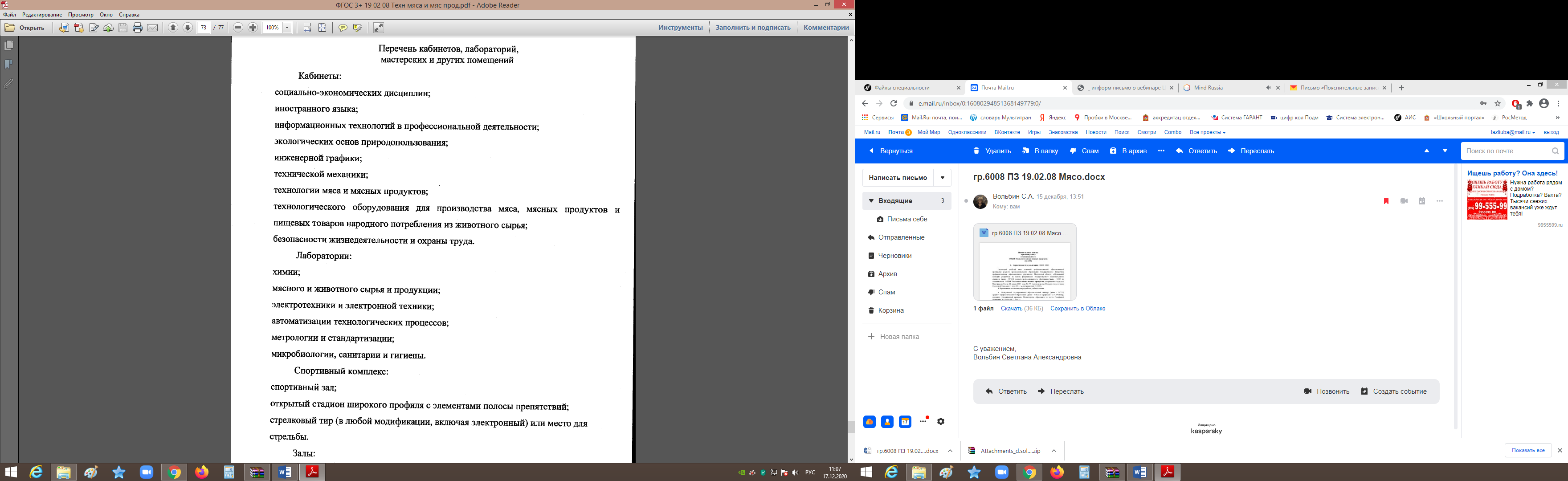 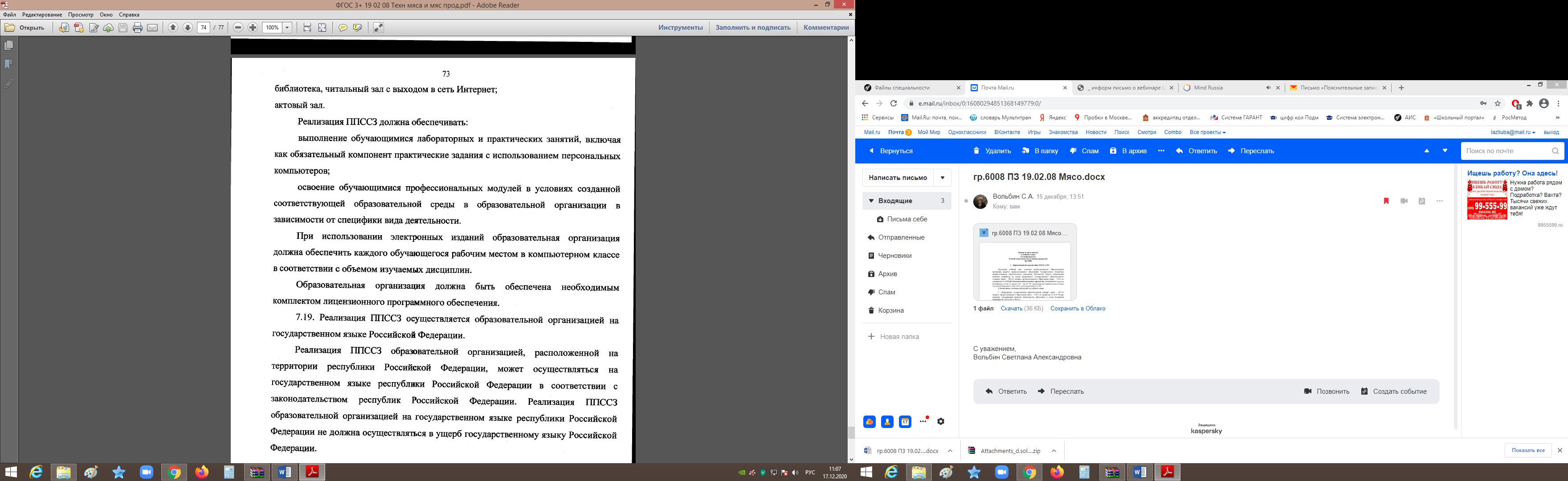 № п/пНаименование циклов и разделов ФГОСВариативная частьУч. план ОбоснованиеОГСЭ.00Общий гуманитарный и социально-экономический цикл-8989Расширение знания обязательного общего гуманитарного и социально-экономического цикла ОПОП через введение  учебных дисциплин ОГСЭ. 05 «Русский язык и культура  речи» и ОГСЭ.06 «Деловое общение»ОГСЭ.05Русский язык и культура речи-4141ОГСЭ.06Деловое общение-4848ОП.00Общепрофессиональные дисциплины628278906Увеличение объема учебных дисциплин через введение дополнительных тем.Введение новых дисциплин ОП.14 и ОП 15ПМ.00Профессиональные модули8405331373Увеличение объема профессиональных модулей.Введение профессионального модуля  ПМ.05 Выполнение работ по профессии «15141 Обвальщик мяса», рекомендованной ФГОС СПО по специальности ВСЕГО900